DAFTAR PUSTAKAA’yun, Q., & Handayani, N. (2022). Pengaruh Profitabilitas, Likuiditas dan Pertumbuhan Penjualan Terhadap Struktur Modal Pada Perusahaan Pertambangan Yang Terdaftar di Bursa Efek Indonesia Periode Periode 2017-2020. Jurnal Ilmu Dan Riset Akuntansi, 11(9). diakses dari  http://jurnalmahasiswa.stiesia.ac.id/index.php/jira/article/view/4852/4854Adlini, M. N., Dinda, A. H., Yulinda, S., Chotimah, O., & Merliyana, S. J. (2022). Metode Penelitian Kualitatif Studi Pustaka. 6(1), 974–980.diakses dari https://ummaspul.e-journal.id/maspuljr/article/download/3394/1177/Alamsyah, A. R. (2010). Analisis Pengaruh Likuiditas Dan Profitabilitas Terhadap Struktur Modal Pada Perusahaan Food And Beverage Di Bursa Efek Indonesia. Jurnal Akuntansi Dan Keuangan, 1, 1–23. diakses dari http://ejournal.uin-malang.ac.id/index.php/el-muhasaba/article/view/2343Ambarsari, R., & Hermanto, S. B. (2017). Pengaruh ukuran perusahaan, pertumbuhan penjualan, profitabilitas, struktur aktiva, likuiditas terhadap struktur modal. Ilmu Dan Riset Akuntansi, 6(3), 1268–1289. diakses dari http://jurnalmahasiswa.stiesia.ac.id/index.php/jira/article/view/1024Andika, I. K. R., & Sedana, I. B. P. (2019). Pengaruh profitabilitas, struktur aktiva , dan ukuran perusahaan terhadap struktur modal. E-Jurnal Manajemen, 8(9), 5803–5824. diakses dari https://media.neliti.com/media/publications/401825-none-19391bd2.pdfAnggita, D., & Priyanto, S. (2022). Pengaruh Profitabilitas , Likuiditas , Struktur Aktiva Dan Growth Opportunity Terhadap Struktur Modal Pada Perusahaan Properti And Real Estate Yang Terdaftar Di Bursa Efek Indonesia Tahun 2017-2021. Akuntansi, Ekonomi, Dan Manajemen Bisnis, 2(3), 387–393. diakses dari https://journal.amikveteran.ac.id/index.php/jaem/article/view/668/599Astuti, & Giovanni, A. (2021). Pengaruh Profitabilitas, Struktur Aktiva, Likuiditas, dan Ukuran Perusahaan Terhadap Struktur Modal ( Pada Perusahaan Pertambangan yang Terdaftar di Bursa Efek Indonesia Tahun 2014-2018 ). Business Management Analysis, 4(1), 20–36. diakses dari https://jurnal.umk.ac.id/index.php/bmaj/article/view/5864;Astuti, N., & Nuraini, L. (2020). Pengaruh non debt tax shield, risiko bisnis, asset tangibility dan growth opportunity terhadap struktur modal pada perusahaan makanan dan minuman yang terdaftar di bursa efek indonesia periode 2016-2019. Ekonomi Bisnis, 26(2). diakses dari http://www.ejournal.unis.ac.id/index.php/JEB/article/view/1047Brigham, E. F., & Houston, J. F. (2019). Dasar - dasar Manajemen Keuangan (14th ed.). Salemba Empat.Brona, A. M., & Rinofah, R. (2023). Pengaruh Profitabilitas, Resiko Bisnis, Dan Pertumbuhan Penjualan Terhadap Struktur Modal Pada Perusahaan Property And Real Estate Di Bei 2016 -2020. 2(1), 77–98. diakses dari https://www.mes-bogor.com/journal/index.php/mesman/article/view/44Chandra, R., & Sultan, J. (2023). Pengaruh Profitabilitas, Pertumbuhan Penjualan, Dan Ukuran Perusahaan Terhadap Struktur Modal Pada Perusahaan Sub Sektor Infrastruktur, Utilitas, Dan Pengangkutan Yang Terdaftar Di Bursa Efek Indonesia Pada Periode 2015 - 2019. Multiparadigma, V(1), 2282–2290. diakses dari https://journal.untar.ac.id/index.php/jpa/article/view/22385/13386Chasanah, N. W. S. (2017). Pengaruh Profitabilitas, Likuiditas Dan Ukuran Perusahaan Terhadap Struktur Modal Pada Perusahaan Transportasi. Ilmu Dan Riset Manajemen, 6(7), 1–17. diakses dari http://jurnalmahasiswa.stiesia.ac.id/index.php/jirm/article/view/1749Darminto, D. D. P. (2019). Analisis Laporan Keuangan Konsep dan Aplikasi (4th ed.). UPP STIM YKPN.Dawud, N. A., & Hidayat, I. (2019). Pengaruh Profitabilitas, Struktur Aset, Growth Opportunity, Ndts, Dan Risiko Bisnis Terhadap Struktur Modal. Ilmu Dan Riset Manajemen, 8(2013), 1–21. diakses dari http://jurnalmahasiswa.stiesia.ac.id/index.php/jirm/article/view/829Denziana, A., & Yunggo, E. D. (2017). Pengaruh Profitabilitas, Struktur Aktiva, dan Ukuran Perusahaan Terhadap Struktur Modal Perusahaan pada Perusahaan Real Estate And Property yang Terdaftar di Bursa Efek Indonesia Tahun 2015. Jurnal Akuntansi Dan Keuangan, 8(1). diakses dari  http://jurnal.ubl.ac.id/index.php/jak/article/view/825Deviani, M. Y., & Sudjarni, L. K. (2018). Pengaruh Tingkat Pertumbuhan, Struktur Aktiva, Profitabilitas, Dan Likuiditas Terhadap Struktur Modal Perusahaan Pertambangan Di Bei. E-Jurnal Manajemen Unud, 7(3), 1222–1254. diakses dari https://www.neliti.com/id/publications/241811/pengaruh-tingkat-pertumbuhan-struktur-aktiva-profitabilitas-dan-likuiditas-terhaDewi, & Badjra, I. B. (2012). Pengaruh Likuiditas, Profitabilitas, Tangibility Assets , Ukuran Perusahaan Dan Pajak Terhadap Struktur Modal. E-Jurnal Manajemen Unud, 3017–3033. diakses dari https://ojs.unud.ac.id/index.php/Manajemen/article/view/9403Dewi, N. K. T. S., & Dana, I. M. (2017). Pengaruh Growth Opportunity , Likuiditas , Non-Debt Tax Shield Dan Fixed Asset Ratio Terhadap Struktur Modal Ni Kadek Tika Sukma Dewi 1 Fakultas Ekonomi dan Bisnis Universitas Udayana , Bali , Indonesia Semua perusahaan memerlukan modal untuk membiayai op. E-Jurnal Manajemen Unud, 6(2), 772–801. diakses dari https://www.neliti.com/id/publications/255256/pengaruh-growth-opportunity-likuiditas-non-debt-tax-shield-dan-fixed-asset-ratioEkinanda, F., Wijayanti, A., & Siddi, P. (2021). Pengaruh Profitabilitas, Ukuran Perusahaan, Pertumbuhan Penjualan, Struktur Aktiva, dan Pajak Terhadap Struktur Modal. Jurnal Akuntansi & Keuangan, 12(2), 45–62. diakses dari http://jurnal.ubl.ac.id/index.php/jak/article/view/2148Fachri, S., & Adiyanto, Y. (2019). Pengaruh Non-Debt Tax Shield, Firm Size, Business Risk, Dan Growth Opportunity Terhadap Struktur Modal Pada Perusahaan Sub-Sektor Otomotif Yang Terdaftar Di Bursa Efek Indonesia ( Bei ) Periode 2014-2018. Sains Manajemen, 5(1), 73–88. diakses dari https://e-jurnal.lppmunsera.org/index.php/SM/article/download/1517/1046/Firnanti, F. (2011). Faktor-Faktor Yang Mempengaruhi Struktur Modal Perusahaan Manufaktur. Jurnal Bisnis Dan Akuntansi, 13(2), 119–129. diakses dari https://jurnaltsm.id/index.php/JBA/article/view/153Fitriany, B., & Nuraini, A. (2016). Analisis Pengaruh Profitabilitas, Peluang Pertumbuhan Dan Likuiditas Terhadap Struktur Modal Perusahaan Consumer Goods Yang Terdaftar Di Bursa Efek Indonesia Tahun 2012-2016. Ilmu Sosial Dan Ekonomi, 06(2). diakses dari http://ejournal.urindo.ac.id/index.php/administrasimanajemen/article/view/246Ghozali, P. H. I. (2018). Aplikasi Analisis Multivariate Dengan Program IBM SPSS 25 (9th ed.). Undip.Hamzah, E. I. (2021). Pengaruh Ukuran Perusahaan, Struktur Aktiva Dan Profitabilitas Terhadap Struktur Modal ( Studi Kasus Pada Perusahaan Manufaktur yang Terdaftar Di Bursa Efek Indonesia ). Ilmu Ekonomi Dan Bisnis Islam, 3(1). diakses dari https://jurnaljiebi.org/index.php/jiebi/article/view/52Hanafi, D. M. M. (2016). Manajemen Keuangan (ke dua). BPFE-Yogyakarta.Harahap, S. S. (2020). Analisis Kritis Atas Laporan Keuangan. Rajagrafindo Persada.Harjito, D. D. A., & Martono, D. (2012). Manajemen Keuangan (kedua). EKONOSIA.Intan, K. (2021a). Sektor barang konsumen melorot 11,29% sejak awal tahun, ini sebabnya. diakses dari https://investasi.kontan.co.id/news/sektor-barang-konsumen-melorot-1129-sejak-awal-tahun-ini-sebabnyaIntan, K. (2021b). Sektor Consumer Non-Cyclicals tertekan sejak awal tahun, ini pemberatnya. diakses dari https://investasi.kontan.co.id/news/sektor-consumer-non-cyclicals-tertekan-sejak-awal-tahun-ini-pemberatnyaIsmaida, P., & Saputra, M. (2016). Pengaruh Pertumbuhan Penjualan, Profitabilitas, Ukuran, Dan Aktivitas Perusahaan Terhadap Struktur Modal Pada Perusahaan Property Dan Real Estate Yang Terdaftar Di Bei Periode 2012 - 2014. Ilmiah Mahasiswa Ekonomi Akuntansi, 1(1), 221–229. diakses dari https://www.neliti.com/id/publications/186868/pengaruh-pertumbuhan-penjualan-profitabilitas-ukuran-dan-aktivitas-perusahaan-teJuliantika, N. L. A. A. M., & Dewi, M. R. (2016). Pengaruh profitabilitas, ukuran perusahaan, likuiditas, dan risiko bisnis terhadap struktur modal pada perusahaan property dan realestate. E-Jurnal Manajemen Unud, 5(7), 251028. diakses dari https://scholar.google.co.id/citations?view_op=view_citation&hl=en&user=r3W4mTsAAAAJ&citation_for_view=r3W4mTsAAAAJ:UeHWp8X0CEICKartika, I., & Dana, I. (2015). Analisis Pengaruh Profitabilitas, Likuiditas, Ukuran Perusahaan, Dan Tingkat Pertumbuhan Terhadap Struktur Modal Perusahaan Food and Beverages Yang Terdaftar Di Bursa Efek Indonesia. E-Jurnal Manajemen Universitas Udayana, 4(3), 254847. diakses dari https://ojs.unud.ac.id/index.php/Manajemen/article/view/11316Kasmir, D. (2008). Analisis Laporan Keuangan (6th ed.). PT Raja Grafindo Persada.Kayobi, I. G. M. A., & Anggraeni, D. (2015). Pengaruh Debt To Equity Ratio (Der), Debt To Total Asset (Dta), Dividen Tunai, Dan Ukuran Perusahaan Terhadap Nilai Perusahaan. Akuntansi Dan Keuangan, 4(1), 100–120. diakses dari https://journal.budiluhur.ac.id/index.php/akeu/article/viewFile/396/336Kesuma, A. (n.d.). Analisis Faktor yang Mempengaruhi Struktur Modal Serta Pengaruhnya Terhadap Harga Saham Perusahaan Real Estate yang Go Public di Bursa Efek Indonesia. 38–45. diakses dari https://jurnalmanajemen.petra.ac.id/index.php/man/article/view/17743Komalasari, K., Lestari, D., & Fathony, M. (2020). Pengaruh Eps, Roe, Growth Opporunity, Dan Ukuran Perusahaan Terhadap Struktur Modal Pada Perusahaan. Riset Akuntansi Dan Keuangan, 2(2), 75–84. diakses dari https://ejournal.imperiuminstitute.org/index.php/AKURASI/article/view/183Lestari, I., & Handayani, N. (2022). Pengaruh Struktur Aktiva , Ukuran Perusahaan Dan Growth Opportunity Terhadap Struktur Modal. Ilmu Dan Riset Akuntansi, 11(5). diakses dari http://jurnalmahasiswa.stiesia.ac.id/index.php/jira/article/view/4544Lusangaji D. (2011). Pengaruh Ukuran Perusahaan, Struktur Aktiva, Pertumbuhan Perusahaan, Dan Profitabilitas Terhadap Struktur Modal (Studi pada Perusahaan Makanan dan Minuman yang Tercatat di BEI). diakses dari https://jimfeb.ub.ac.id/index.php/jimfeb/article/view/593Miswanto, Setiawan, A. Y., & Santoso, A. (2022). Analisis Pengaruh Pertumbuhan Penjualan, Struktur Aset, dan Profitabilitas terhadap Struktur Modal Pada Perusahaan Manufaktur Yang Terdaftar di Bursa Efek Indonesia Periode 2012 - 2015. Maksipreneur, 11(2), 212–226.diakses dari https://ejournal.up45.ac.id/index.php/maksipreneur/article/view/945Muamar, Y. (2019). Anjlok Hampir 20%, Indeks Sektor Konsumer Belum Bangkit. diakses dari https://www.cnbcindonesia.com/market/20191115140836-17-115584/anjlok-hampir-20-indeks-sektor-konsumer-belum-juga-bangkitMulyana, R. N. (2022). Unjuk Gigi! Saham Pilihan di Sektor Consumer Non-Cyclicals Ini Menarik Dikoleksi. diakses dari https://investasi.kontan.co.id/news/unjuk-gigi-saham-pilihan-di-sektor-consumer-non-cyclicals-ini-menarik-dikoleksiMuyasaroh, Agustin, F., Suhendi, D., & Dahlia, I. (2023). Pengaruh Pertumbuhan Penjualan Dan Struktur Aset Terhadap Struktur Modal Pada Perusahaan Industri Sub-Sektor Otomotif dan Komponen Yang Terdaftar di Bursa Efek Indonesia Periode 2016 - 2020. Ekonomi Dan Bisnis, 21(1), 1–19. diakses dari https://jurnal.ubd.ac.id/index.php/PE/article/view/1772Naibaho, A., & Azizah, D. F. (2015). Pengaruh Profitabilitas, Pertumbuhan Penjualan, Struktur Aktiva Dan Ukuran Perusahaan Terhadap Struktur Modal ( Studi Kasus pada Perusahaan Property and Real Estate yang terdaftar di BEI tahun 2011-2013 ). Administrasi Bisnis, 28(1). diakses dari http://administrasibisnis.studentjournal.ub.ac.id/index.php/jab/article/view/1138Natalia, P. (2015). Pengaruh Profitabilitas, Pertumbuhan Penjualan, Struktur Aktiva, Dan Risiko Bisnis Terhadap Struktur Modal Pada Emiten Kompas 100 (Non Perbankan). Jurnal Manajemen Maranatha, 14(2), 114942. diakses dari https://www.neliti.com/id/publications/114942/pengaruh-profitabilitas-pertumbuhan-penjualan-struktur-aktiva-dan-risiko-bisnisNoviana, L., Utami, S., Agung, A., & Putu, G. (2017). Pengaruh Perubahan Tarif Pajak, Profitabilitas, Likuiditas Dan Ukuran Perusahaan Terhadap Struktur Modal Pada Perusahaan Manufaktur Di Bursa Efek Indonesia Pada Tahun 2008-2012. Jurnal Ekonomi Dan Bisnis, 5(tariff pajak, profitabilitas, likuiditas, y y y y dan ukuran perusahaan terhadap struktur modal.), 2047–2070. diakses dari https://ojs.unud.ac.id/index.php/EEB/article/view/29502Pertiwi, N. K. N. I., & Darmayanti, N. P. A. (2018). Pengaruh Profitabilitas, Likuiditas, Struktur Aktva, Dan Kebijakan Dividen Terhadap Struktur Modal Perusahaan Manufaktur Di Bei. E-Jurnal Manajemen Unud, 7(6), 3115–3143. diakses dari https://ojs.unud.ac.id/index.php/manajemen/article/download/37907/24257Prabowo, N., Astuti, D. S. P., & Harimurti, F. (2018). Pengaruh profitabilitas, pertumbuhan aset, likuiditas, struktur aktiva, dan pertumbuhan penjualan terhadap struktur modal. Akuntansi Dan Sistem Teknologi Informasi, 14(3), 447–457. diakses dari https://ejurnal.unisri.ac.id/index.php/Akuntansi/article/view/2962Pradana, H. R., & Kiswanto, F. (2013). Pengaruh Risiko Bisnis, Struktur Aset, Ukuran, Dan Pertumbuhan Penjualan Terhadap Struktur Modal. Akuntansi, 2(4), 423–429. diakses dari https://journal.unnes.ac.id/sju/index.php/aaj/article/view/4168Prasetya, B. T., & Asandimitra, N. (2014). Pengaruh Profitabilitas, Ukuran Perusahaan, Growth Opportunity, Likuiditas, Struktur Aset, Resiko Bisnis, Dan Non Debt To Tax Shield Terhadap Struktur Modal Pada Perusahaan Sub-Sektor Barang Konsumsi. Ilmu Manajemen, 2(4). diakses dari https://ejournal.unesa.ac.id/index.php/jim/article/view/10258/10025Prastika, N. P. Y., & Candradewi, M. R. (2019). Pengaruh Profitabilitas, Struktur Aktiva, Dan Likuiditas Terhadap Struktur Modal Perusahaan Subsektor Konstruksi Bangunan Di Bei. E-Jurnal Manajemen, 8(7), 4444–4473. diakses dari https://media.neliti.com/media/publications/388654-none-6d9e5daf.pdfPriambodo, T. J., Topowijono, & Azizah, D. F. (2014). Pengaruh Struktur Aktiva, Tingkat Pertumbuhan Penjualan, dan Profitabilitas Terhadap Struktur Modal ( Studi pada perusahaan Tekstil dan Garmen yang listing di BEI periode 2010-2012 ). Administrasi Bisnis, 9(1), 1–9. diakses dari https://www.neliti.com/publications/80838/pengaruh-struktur-aktiva-tingkat-pertumbuhan-penjualan-dan-profitabilitas-terhadPrimantara, & Dewi, M. R. (2016). Pengaruh Likuiditas , Profitabilitas , Pajak Terhadap Struktur Modal E-Jurnal Manajemen Unud, 5(5), 2696–2726. diakses dari https://ojs.unud.ac.id/index.php/jmbk/article/download/39086/25240/Putri, H. A., & Santoso, B. H. (2022). Pengaruh Ukuran Perusahaan , Profitabilitas , Dan Likuiditas Terhadap Struktur Modal Perusahaan Cosmetics Households Sekolah Tinggi Ilmu Ekonomi Indonesia ( STIESIA ) Surabaya Sub sektor industri kosmetik adalah industri dengan tingkat persaingan yang san. Ilmu Dan Riset Manajemen, 11(3). diakses dari http://jurnalmahasiswa.stiesia.ac.id/index.php/jirm/article/view/4616Ramadhansari, I. F. (2022). Dalam Masa Pemulihan Ekonomi, Prospek IDX Consumer Non-Cyclicals Positif. diakses dari https://market.bisnis.com/read/20220126/7/1493456/dalam-masa-pemulihan-ekonomi-prospek-idx-consumer-non-cyclicals-positifRiyanto, B. (2001). Dasar - dasar Pembelanjaan Perusahaan (4 Cetakan). BPFE-Yogyakarta.Saenah, S., & Rijanto, R. (2021). Pengaruh Likuiditas Dan Pertumbuhan Penjualan Terhadap Struktur Modal Pada Perusahaan Manufaktur Yang Terdaftar Di Bursa Efek Indonesia (Studi kasus Pada PT . Indofood CBP Sukses Makmur Tbk. Periode 2012 - 2019). Mahasiswa Akuntansi, 2(1), 1–22. diakses dari https://journal.stiepasim.ac.id/index.php/JMA/article/view/137Salam, J. A., & Sunarto, S. (2022). Pengaruh Likuiditas , Growth Opportunity dan Ukuran Perusahaan terhadap Struktur Modal dengan Profitabilitas sebagai Variabel Moderasi ( Studi Empiris pada Perusahaan Manufaktur yang Terdaftar di Bursa Efek Indonesia Tahun 2016-2020 ). 6, 9165–9178. diakses dari https://jptam.org/index.php/jptam/article/view/3861Santoso, Y., & Priantinah, D. (2016). Pengaruh Profitabilitas , Ukuran Perusahaan, Struktur Aktiva, Likuiditas, dan Growth Opportunity Terhadap Struktur Modal Perusahaan. Jurnal Profita Edisi 4, 1(3), 1–17. diakses dari https://journal.student.uny.ac.id/ojs/index.php/profita/article/view/5636Saragih, S. N., & Hariani, S. (2023). Pengaruh Likuiditas, Ukuran Perusahaan Dan Pertumbuhan Penjualan Terhadap Struktur Modal Pada Perusahaan Manufaktur Sektor Industri Barang Konsumsi di BEI 2017-2020. Economina, 2(1). diakses dari https://ejournal.45mataram.ac.id/index.php/economina/article/view/248Sari, S. Y., Ramadhani, D., & Yulia, Y. (2019). Perusahaan , Dan Pertumbuhan Penjualan Terhadap Struktur Modal. EKOBISTEK, 8(2), 10–19. diakses dari https://onesearch.id/Record/IOS7750.article-858Sawitri, N. P. Y. R., & Lestari, P. V. (2021). Pengaruh Risiko Bisnis, Struktur Aktiva, Ukuran Perusahaan, Dan Pertumbuhan Penjualan Terhadap Struktur Modal. E-Jurnal Manajemen Unud, 4(5), 10–19. diakses dari https://media.neliti.com/media/publications/241587-pengaruh-risiko-bisnis-ukuran-perusahaan-71323b18.pdfSetiawati, M., & Veronica, E. (2020). Pengaruh Profitabilitas, Struktur Aset , Ukuran Perusahaan, Risiko Bisnis, Pertumbuhan Perusahaan, Likuiditas Terhadap Struktur Modal Pada Perusahaan Sektor Jasa Periode 2016-2018. Akuntansi, 12(November), 294–312. diakses dari https://journal.maranatha.edu/index.php/jam/article/view/2538Siskawati, D. N., & Suryono, B. (2022). Pengaruh Profitabilitas, Struktur Aktiva, Dan Growth Opportunity Terhadap Struktur Modal. Ilmu Dan Riset Akuntansi, 11(1). diakses dari http://jurnalmahasiswa.stiesia.ac.id/index.php/jira/article/view/4447Situmorang, R. T. (2020). Indeks Sektor Konsumer Sentuh Level Terendah Sejak 2013. diakses dari https://market.bisnis.com/read/20200309/7/1211050/indeks-sektor-konsumer-sentuh-level-terendah-sejak-2013Soemarso. (2004). Akuntansi Suatu Pengantar (5th ed.). Salemba Empat.Soenarso, S. A. (2022). IDX Sektor Consumer Non-Cyclicals Melaju kencang Sejak Pekan Rapat FOMC. diakses dari https://investasi.kontan.co.id/news/idx-sektor-consumer-non-cyclicals-melaju-kencang-sejak-pekan-rapat-fomc diakses dari https://investasi.kontan.co.id/news/idx-sektor-consumer-non-cyclicals-melaju-kencang-sejak-pekan-rapat-fomcSudana, I. M. (2015). Teori & Praktek Manajemen Keuangan Perusahaan (2nd ed.). Erlangga.Sugiyono, P. D. (2019). Metode Penelitian Kuantitatif Dan Kualitatif dan R&D (1st ed.). Alfabeta.Sujarweni, V. W. (2018). Manajemen Keuangan Teori, Aplikasi, Dan Hasil Penelitian. Pustaka Baru Press.Sulistiyawan, A. (2022). Pengaruh profitabilitas, likuiditas, dan ukuran perusahaan terhadap struktur modal. Ilmu Dan Riset Akuntansi, 11(6). diakses dari http://jurnalmahasiswa.stiesia.ac.id/index.php/jira/article/view/4603Suliyanto, P. D. (2018). Metode Penelitian Bisnis untuk Skripsi, Thesis, & Disertasi (1st ed.). Andi Offset.Sunaryo, D. (2018). Pengaruh Resiko Bisnis Dan Growth Opportunity Terhadap Struktur Modal Pada Perushaan Manufaktur Sub Sektor Kosmetik Dan Barang Keperluan Rumah Tangga Yang Terdaftar Di Bursa Efek Indonesia Periode 2012-2017. Riset Akuntansi Terpadu, 12(1), 22–40. diakses dari https://jurnal.untirta.ac.id/index.php/JRAT/article/view/5193\Susanti, Y., & Agustin, S. (2015). Faktor-Faktor Yang Mempengaruhi Struktur Modal Perusahaan Food And Beverages. Ilmu Dan Riset Manajemen, 4(September). diakses dari http://jurnalmahasiswa.stiesia.ac.id/index.php/jirm/article/download/3247/3263/Sutrisno. (2017). Manajemen Keuangan Teori Konsep Dan Aplikasi (Revisi). Ekonosia.Suweta, N. M. N. P. D., & Dewi, M. R. (2016). Pengaruh Pertumbuhan Penjualan, Struktur Aktiva, dan Pertumbuhan Aktiva terhadap Struktur Modal. 5(8), 254359. diakses dari https://media.neliti.com/media/publications/254359-pengaruh-pertumbuhan-penjualan-struktur-64bfa58e.pdfUtami, D. N. (2020). Kinerja IHSG Kuartal I/2020: Sektor Barang Konsumsi Pimpin Kinerja Sektoral. diakses dari https://market.bisnis.com/read/20200403/7/1222199/kinerja-ihsg-kuartal-i2020-sektor-barang-konsumsi-pimpin-kinerja-sektoral-Weston, J. F., & Copeland, T. E. (1996). Manajemen Keuangan (8 Jilid 2). Erlangga.Widayanti, L. P., Triaryati, N., & Abundanti, N. (2016). Perusahaan , Likuiditas , Dan Pajak Terhadap Struktur Modal Pada Sektor Pariwisata. E-Jurnal Manajemen Universitas Udayana, 5(6), 3761–3793. diakses dari https://ojs.unud.ac.id/index.php/Manajemen/article/view/20967Yuliarti, F. D. (2020). Pengaruh Struktur Aktiva , Operating Leverage , Dan Growth Opportunity Terhadap Struktur Modal. Ilmu Dan Riset Manajemen, 9. diakses dari http://jurnalmahasiswa.stiesia.ac.id/index.php/jirm/article/view/3037Zulaikha, T. F. L. H. (2022). Pengaruh Profitabilitas, Ukuran Perusahaan, Struktur Aset, Likuiditas, Dan Risiko Bisnis Terhadap Struktur Modal (Studi pada Perusahaan Property dan Real Estate pada Tahun 2017 - 2019). Diponegoro of Accounting, 11(4), 1–15. diakses dari https://ejournal3.undip.ac.id/index.php/accounting/article/view/36355 LAMPIRANLampiran 1 Perhitungan Struktur Modal Sampel Perusahaan Consumer Non Cyclicals periode 2018-2022Lampiran 2 Perhitungan Profitabilitas Sampel Perusahaan ConsumerNon-Cyclicals periode 2018-2022Lampiran 3 Perhitungan Struktur Aktiva Sampel Perusahaan ConsumerNon-Cyclicals periode 2018-2022Lampiran 4 Perhitungan Ukuran Perusahaan Sampel Perusahaan ConsumerNon-Cyclicals periode 2018 – 2022.Lampiran 5 Perhitungan Pertumbuhan Penjualan Sampel PerusahaanConsumer Non Cyclicals periode 2018-2022Lampiran 6 Perhitungan Likuiditas Sampel Perusahaan ConsumerNon-Cyclicals periode 2018-2022Lampiran 7 Input data SPSS 25Lampiran 8 Output Data SPSS 25Analisis Statistik DeskriptifUji NormalitasHistogram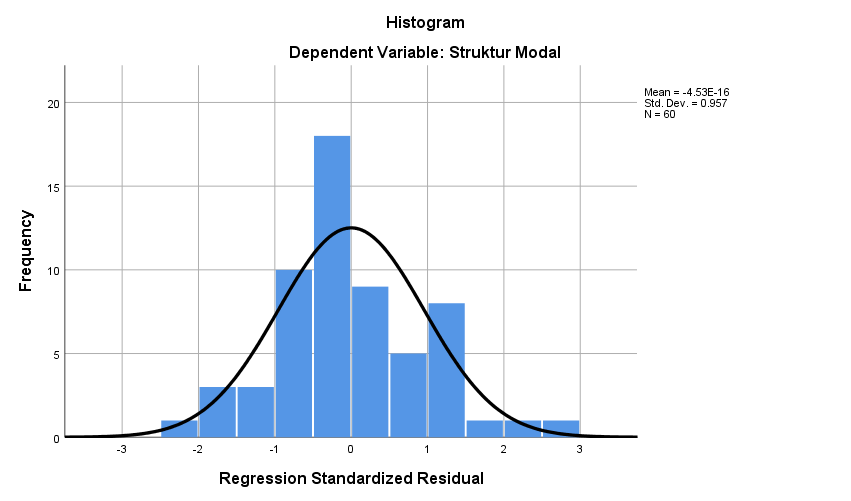 Normal P-P Plot of Regression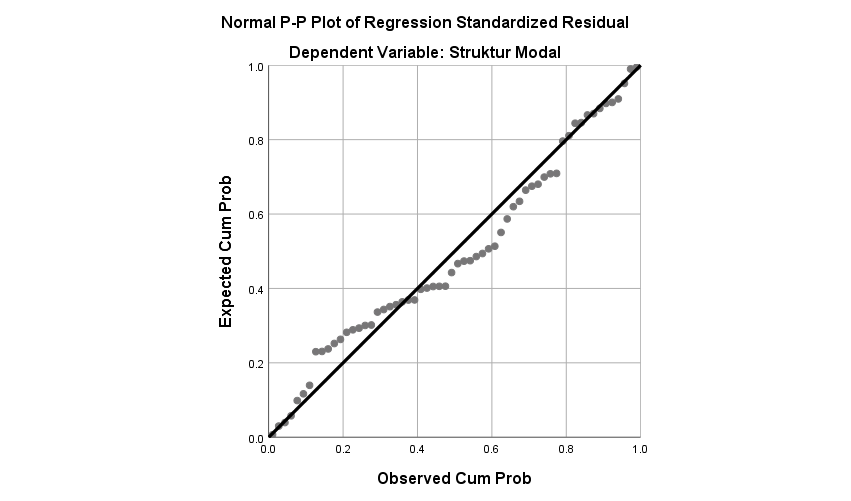 Uji One-Sample Kolmogorov-Smirnov TestUji MultikolonieritasUji Heteroskedastisitas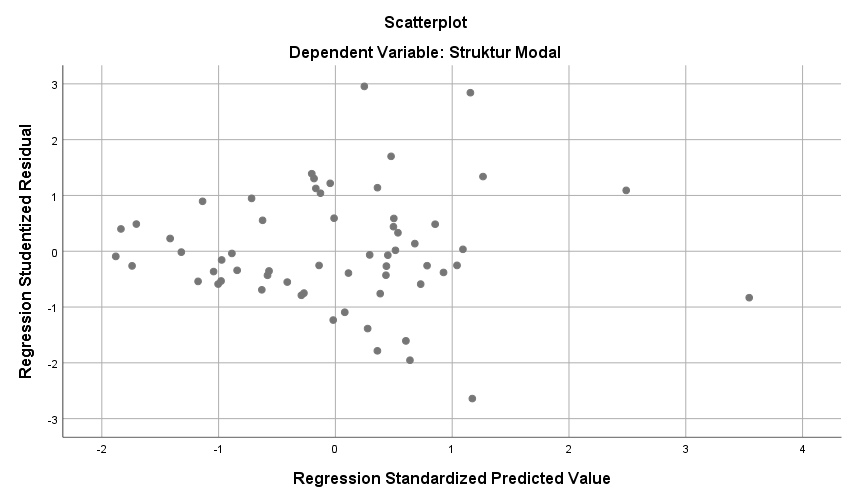 Uji Heteroskedasitisitas (Uji Glejser)Uji AutokorelasiAnalisis Regresi Linier BergandaUji Parsial (Uji t)Uji Simultan (Uji F)Uji Koefisien DeterminasiNoKode EmitenTahunTotal Hutang/LiabilitasTotal EkulitasDebt to Equity Ratio(DER)Rata-rata1AALI20187.382.44519.474.52237,9082218339,892270561AALI20197.995.59718.978.52742,1297026939,892270561AALI20208.533.43719.247.79444,3346234939,892270561AALI20219.228.73321.171.17343,5910329639,892270561AALI20227.006.11922.243.22131,4977718439,892270562BUDI20182.166.4961.226.484176,6428262133,89103292BUDI20191.714.4491.285.318133,3871462133,89103292BUDI20201.640.8511.322.156124,1041904133,89103292BUDI20211.605.5211.387.697115,6967984133,89103292BUDI20221.728.6141.445.037119,6242034133,89103293CPIN20188.253.94419.391.17442,5654681941,521351243CPIN20198.281.44121.071.60039,3014341641,521351243CPIN20207.809.60823.349.68333,4463127441,521351243CPIN202110.296.05225.149.99940,9385781741,521351243CPIN202213.520.33126.327.21451,3549629741,521351244DSNG20188.079.9303.658.962220,8257424148,54816394DSNG20197.889.2293.731.592211,417245148,54816394DSNG20207.920.6346.230.749127,1216992148,54816394DSNG20216.686.6977.025.46395,17802599148,54816394DSNG20227.197.0898.160.14088,1981069148,54816395GGRM201823.963.93445.133.28553,0959224449,188002225GGRM201927.716.51650.930.75854,4199950849,188002225GGRM202019.668.94158.522.46833,6092131349,188002225GGRM202130.676.09559.288.27451,740576949,188002225GGRM202230.706.65157.855.96653,0743035249,188002226ICBP201811.660.00322.707.15051,3494780383,745545346ICBP201912.038.21026.671.10445,1357769183,745545346ICBP202053.270.27250.318.053105,867116983,745545346ICBP202163.342.76554.723.863115,749805583,745545346ICBP202257.832.52957.473.007100,625549383,745545347INDF201846.620.99649.916.80093,3974052895,354853667INDF201941.996.07154.202.48877,4799691995,354853667INDF202083.998.47279.138.044106,141708595,354853667INDF202192.724.08286.632.111107,032001195,354853667INDF202286.810.26293.623.03892,7231842295,354853668JPFA201812.823.21910.214.809125,5355729126,10836498JPFA201913.736.84111.448.168119,9916091126,10836498JPFA202014.539.79011.411.970127,4082389126,10836498JPFA202115.486.94613.102.710118,1965105126,10836498JPFA202219.036.11013.654.777139,409893126,10836499MYOR20189.049.161.944.9408.542.544.481.694105,930521884,553631779MYOR20199.137.978.611.1559.899.940.195.31892,3033718584,553631779MYOR20208.506.032.464.59211.271.468.049.95875,4651694684,553631779MYOR20218.577.621.869.39311.360.031.396.13575,5070260884,553631779MYOR20229.441.466.604.89612.834.694.090.51573,5620696484,5536317710ROTI20181.476.909.260.7722.916.901.120.11150,6328188748,2218394610ROTI20191.589.486.465.8543.092.597.379.09751,3964888148,2218394610ROTI20201.224.495.624.2543.227.671.047.73137,9374355748,2218394610ROTI20211.341.864.891.9512.849.419.530.72647,0925701748,2218394610ROTI20221.449.163.077.3192.681.158.538.76454,049883948,2218394611SSMS20187.226.929.9564.069.182.342177,6015265154,921077711SSMS20197.776.637.3854.068.567.272191,1394568154,921077711SSMS20207.905.143.6394.870.786.420162,2970699154,921077711SSMS20217.743.102.3116.107.507.765126,7800649154,921077711SSMS20227.525.735.2916.443.968.832116,7872702154,921077712ULTJ2018780.9154.774.95616,3543915437,424727812ULTJ2019953.2835.655.13916,8569331437,424727812ULTJ20203.972.3794.781.73783,07397537,424727812ULTJ20212.268.7305.138.12644,1548144237,424727812ULTJ20221.553.6965.822.67926,6835248937,4247278No.Kode emitenTahunLaba bersih setelah pajakTotal assetsReturn On Asset (ROA)Rata - rata1.AALI20181.520.72326.856.9675.6623035654.5420124151.AALI2019243.62926.974.1240.9031952254.5420124151.AALI2020893.77927.781.2313.217204454.5420124151.AALI20212.067.36230.399.9066.8005539234.5420124151.AALI20221.792.05029.249.3406.1268049134.5420124152.BUDI201850.4673.392.9801.4873945622.3765473232.BUDI201964.0212.999.7672.1341990892.3765473232.BUDI202067.0932.963.0072.2643550962.3765473232.BUDI202191.7232.993.2183.0643608322.3765473232.BUDI202293.0653.173.6512.9324270382.3765473233.CPIN20184.551.48527.645.11816.4639738611.748878993.CPIN20193.632.17429.353.04112.374097811.748878993.CPIN20203.845.83331.159.29112.34249211.748878993.CPIN20213.619.01035.446.05110.2099102711.748878993.CPIN20222.930.35739.847.5457.35392105111.748878994.DSNG2018427.24511.738.8923.6395683684.3605189424.DSNG2019178.16411.620.8211.5331446894.3605189424.DSNG2020478.17114.151.3833.3789700984.3605189424.DSNG2021739.64913.712.1605.3941100454.3605189424.DSNG20221.206.58715.357.2297.856801514.3605189425.GGRM20187.793.06869.097.21911.27841058.852667065.GGRM201910.880.70478.647.27413.834813918.852667065.GGRM20207.647.72978.191.4099.7807791138.852667065.GGRM20215.605.32189.964.3696.2306011398.852667065.GGRM20222.779.74288.562.6173.1387306458.852667066.ICBP20184.658.78134.367.15313.555911959.2436776536.ICBP20195.360.02938.709.31413.846871589.2436776536.ICBP20207.418.574103.588.3257.1615927769.2436776536.ICBP20217.900.282118.066.6286.6913759929.2436776536.ICBP20225.722.194115.305.5364.9626359669.2436776537.INDF20184.961.85196.537.7965.139801415.5963866687.INDF20195.902.72996.198.5596.1359848445.5963866687.INDF20208.752.066163.136.5165.3648724485.5963866687.INDF202111.203.585179.356.1936.246555985.5963866687.INDF20229.192.569180.433.3005.0947186585.5963866688.JPFA20182.253.20123.038.0289.7803553326.7965737528.JPFA20191.883.85725.185.0097.4800727696.7965737528.JPFA20201.221.90425.951.7604.70836666.7965737528.JPFA20212.130.89628.589.6567.4533810416.7965737528.JPFA20221.490.93132.690.8874.5606930156.7965737529.MYOR20181.760.434.280.30417.591.706.426.63410.007183149.2504997689.MYOR20192.039.404.206.76419.037.918.806.47310.712327479.2504997689.MYOR20202.098.168.514.64519.777.500.514.55010.608865939.2504997689.MYOR20211.211.052.647.95319.917.653.265.5286.0802978739.2504997689.MYOR20221.970.064.538.14922.276.160.695.4118.8438244149.25049976810.ROTI2018127.171.436.3634.393.810.380.8832.8943314655.78215946710.ROTI2019236.518.557.4204.682.083.844.9515.0515660395.78215946710.ROTI2020168.610.282.4784.452.166.671.9853.7871511765.78215946710.ROTI2021281.340.682.4564.191.284.422.6776.7125170735.78215946710.ROTI2022432.247.722.2544.130.321.616.08310.465231585.78215946711.SSMS201886.770.96911.296.112.2980.7681489595.93399151511.SSMS201912.081.95911.845.204.6570.1019987365.93399151511.SSMS2020580.854.94012.775.930.0594.5464787095.93399151511.SSMS20211.526.870.87413.850.610.07611.023852855.93399151511.SSMS20221.848.118.97813.969.704.12313.229478325.93399151512.ULTJ2018701.6075.555.87112.6282089714.2611898912.ULTJ20191.035.8656.608.42215.6749220914.2611898912.ULTJ20201.109.6668.754.11612.6759343814.2611898912.ULTJ20211.276.7937.406.85617.237988714.2611898912.ULTJ2022965.4867.376.37513.0888952914.26118989No.Kode emitenTahunAktiva/aset tetapTotal assetStruktur aktivaRata - rata1.AALI201810.219.01326.856.9670.3804976560.3382058761.AALI20199.841.62326.974.1240.3648542210.3382058761.AALI20209.242.16127.781.2310.3326764390.3382058761.AALI20219.172.22530.399.9060.3017188610.3382058761.AALI20229.104.79929.249.3400.3112822030.3382058762.BUDI20181.871.4673.392.9800.5515703010.5564775562.BUDI20191.808.9682.999.7670.6030361690.5564775562.BUDI20201.699.0872.963.0070.573433340.5564775562.BUDI20211.663.0142.993.2180.5555940130.5564775562.BUDI20221.582.8713.173.6510.4987539590.5564775563.CPIN201811.685.26127.645.1180.4226880490.4499020993.CPIN201913.521.97929.353.0410.4606670570.4499020993.CPIN202014.494.33031.159.2910.46516880.4499020993.CPIN202116.255.59635.446.0510.4586010440.4499020993.CPIN202217.627.97839.847.5450.4423855470.4499020994.DSNG20182.998.65711.738.8920.255446340.3557326744.DSNG20193.151.12111.620.8210.271161650.3557326744.DSNG20205.452.52014.151.3830.3852994440.3557326744.DSNG20215.921.79913.712.1600.4318647830.3557326744.DSNG20226.678.72315.357.2290.4348911510.3557326745.GGRM201822.758.55869.097.2190.3293701010.3404414885.GGRM201925.373.98378.647.2740.3226301650.3404414885.GGRM202027.605.03878.191.4090.3530443860.3404414885.GGRM202129.780.13289.964.3690.3310214070.3404414885.GGRM202232.426.43988.562.6170.3661413820.3404414886.ICBP201810.741.62234.367.1530.3125548980.1960917696.ICBP201911.342.41238.709.3140.2930150610.1960917696.ICBP202013.351.296103.588.3250.1288880380.1960917696.ICBP202114.175.833118.066.6280.1200663830.1960917696.ICBP202214.520.941115.305.5360.1259344650.1960917697.INDF201842.388.23696.537.7960.4390843560.338277267.INDF201943.072.50496.198.5590.4477458340.338277267.INDF202045.862.919163.136.5160.2811321470.338277267.INDF202146.751.821179.356.1930.260664660.338277267.INDF202247.410.528180.433.3000.2627593020.338277268.JPFA20187.935.35323.038.0280.3444458440.3916523038.JPFA201910.062.59225.185.0090.3995468890.3916523038.JPFA202011.143.80325.951.7600.4294045180.3916523038.JPFA202111.509.65428.589.6560.4025810590.3916523038.JPFA202212.497.17732.690.8870.3822832030.3916523039.MYOR20184.258.300.525.12017.591.706.426.6340.242062960.28232399.MYOR20194.674.963.819.22519.037.918.806.4730.2455606550.28232399.MYOR20206.043.201.970.32619.777.500.514.5500.3055594390.28232399.MYOR20216.376.788.515.27819.917.653.265.5280.3201576230.28232399.MYOR20226.644.507.001.68622.276.160.695.4110.2982788230.282323910.ROTI20182.222.133.112.8994.393.810.380.8830.5057416960.55873153910.ROTI20192.540.413.874.6924.682.083.844.9510.5425818840.55873153910.ROTI20202.434.486.072.4054.452.166.671.9850.5468092850.55873153910.ROTI20212.492.863.630.3704.191.284.422.6770.5947731960.55873153910.ROTI20222.493.688.426.3804.130.321.616.0830.6037516340.55873153911.SSMS20184.579.445.68411.296.112.2980.4054001560.35728180911.SSMS20194.642.393.71211.845.204.6570.3919217820.35728180911.SSMS20204.531.121.92712.775.930.0590.3546608280.35728180911.SSMS20214.400.724.56413.850.610.0760.317727850.35728180911.SSMS20224.424.183.34513.969.704.1230.3166984290.35728180912.ULTJ20181.453.1355.555.8710.2615494490.25836275612.ULTJ20191.556.6666.608.4220.2355578990.25836275612.ULTJ20201.715.4018.754.1160.1959536520.25836275612.ULTJ20212.165.3537.406.8560.2923444170.25836275612.ULTJ20222.260.1837.376.3750.3064083650.258362756No.Kode emitenTahunTotal assetsUkuran perusahaanRata - rata1.AALI201826.856.96717.1060358217.155522651.AALI201926.974.12417.1103885917.155522651.AALI202027.781.23117.1398712117.155522651.AALI202130.399.90617.2299500717.155522651.AALI202229.249.34017.1913675717.155522652.BUDI20183.392.98015.0372191514.947046472.BUDI20192.999.76714.9140451814.947046472.BUDI20202.963.00714.9017151914.947046472.BUDI20212.993.21814.9118596214.947046472.BUDI20223.173.65114.9703932214.947046473.CPIN201827.645.11817.1349597117.293716643.CPIN201929.353.04117.1949067117.293716643.CPIN202031.159.29117.2546230317.293716643.CPIN202135.446.05117.3835224117.293716643.CPIN202239.847.54517.5005713617.293716644.DSNG201811.738.89216.2784179916.398588064.DSNG201911.620.82116.2683089616.398588064.DSNG202014.151.38316.4653229216.398588064.DSNG202113.712.16016.4337935916.398588064.DSNG202215.357.22916.5470968716.398588065.GGRM201869.097.21918.0510250418.204064715.GGRM201978.647.27418.1804835318.204064715.GGRM202078.191.40918.1746703418.204064715.GGRM202189.964.36918.3149242518.204064715.GGRM202288.562.61718.299220418.204064716.ICBP201834.367.15317.3526118118.085998696.ICBP201938.709.31417.471590818.085998696.ICBP2020103.588.32518.4559351918.085998696.ICBP2021118.066.62818.5867596718.085998696.ICBP2022115.305.53618.56309618.085998697.INDF201896.537.79618.3854451618.738644817.INDF201996.198.55918.3819249418.738644817.INDF2020163.136.51618.9100979318.738644817.INDF2021179.356.19319.0048842918.738644817.INDF2022180.433.30019.0108717418.738644818.JPFA201823.038.02816.952656817.107465758.JPFA201925.185.00917.0417594917.107465758.JPFA202025.951.76017.0717499917.107465758.JPFA202128.589.65617.1685555317.107465758.JPFA202232.690.88717.3026069117.107465759.MYOR201817.591.706.426.63430.4984486830.609726879.MYOR201919.037.918.806.47330.5774538330.609726879.MYOR202019.777.500.514.55030.6155660730.609726879.MYOR202119.917.653.265.52830.6226275530.609726879.MYOR202222.276.160.695.41130.734538230.6097268710.ROTI20184.393.810.380.88329.1112179329.1047598110.ROTI20194.682.083.844.95129.1747643929.1047598110.ROTI20204.452.166.671.98529.1244119929.1047598110.ROTI20214.191.284.422.67729.0640283529.1047598110.ROTI20224.130.321.616.08329.0493763929.1047598111.SSMS201811.296.112.29823.1477244623.2650988311.SSMS201911.845.204.65723.1951889523.2650988311.SSMS202012.775.930.05923.2708287723.2650988311.SSMS202113.850.610.07623.3515951223.2650988311.SSMS202213.969.704.12323.3601568323.2650988312.ULTJ20185.555.87115.5303657615.7701930512.ULTJ20196.608.42215.7038554515.7701930512.ULTJ20208.754.11615.9850345515.7701930512.ULTJ20217.406.85615.8179166215.7701930512.ULTJ20227.376.37515.8137928815.77019305No.Kode emitenTahunTotal penjualan periode sekarangTotal penjualan periode laluHasil sementaraTotal penjualan periode laluHasil penjualanRata – rata1. AALI201819.084.38717.305.6881.778.69917.305.68810.278117815.7121235511. AALI201917.452.73619.084.387-1.631.65119.084.387-8.5496641845.7121235511. AALI202018.807.04317.452.7361.354.30717.452.7367.7598549595.7121235511. AALI202124.322.04818.807.0435.515.00518.807.04329.324147345.7121235511. AALI202221.828.59124.322.048-2.493.45724.322.048-10.251838175.7121235512. BUDI20182.647.1932.510.578136.6152.510.5785.4415756056.7378260552. BUDI20193.003.7682.647.193356.5752.647.19313.469928346.7378260552. BUDI20202.725.8663.003.768-277.9023.003.768-9.2517797656.7378260552. BUDI20213.374.7822.725.866648.9162.725.86623.805865736.7378260552. BUDI20223.382.3263.374.7827.5443.374.7820.2235403656.7378260553. CPIN201853.957.60449.367.3864.590.21849.367.3869.2980778854.4137877933. CPIN201958.634.50253.957.6044.676.89853.957.6048.6677273514.4137877933. CPIN202042.518.78258.634.502-16.115.72058.634.502-27.485046264.4137877933. CPIN202151.698.24942.518.7829.179.46742.518.78221.589204984.4137877933. CPIN202256.867.54451.698.2495.169.29551.698.2499.9989750144.4137877934. DSNG20184.761.8055.159.911-398.1065.159.911-7.71536563314.220558754. DSNG20195.736.6844.761.805974.8794.761.80520.4728879114.220558754. DSNG20206.698.9185.736.684962.2345.736.68416.7733485114.220558754. DSNG20217.124.4956.698.918425.5776.698.9186.35292147214.220558754. DSNG20229.633.6717.124.4952.509.1767.124.49535.2190014914.220558755. GGRM201895.707.66383.305.92512.401.73883.305.92514.886981938.5747766085. GGRM2019110.523.81995.707.66314.816.15695.707.66315.480637118.5747766085. GGRM2020114.477.311110.523.8193.953.492110.523.8193.5770497588.5747766085. GGRM2021124.881.266114.477.31110.403.955114.477.3119.0882244788.5747766085. GGRM2022124.682.692124.881.266-198.574124.881.266-0.1590102398.5747766086. ICBP201838.413.40735.606.5932.806.81435.606.5937.88284911212.824993966. ICBP201942.296.70338.413.4073.883.29638.413.40710.1092204612.824993966. ICBP202046.641.04842.296.7034.344.34542.296.70310.2711197112.824993966. ICBP202156.803.73346.641.04810.162.68546.641.04821.7891437612.824993966. ICBP202264.797.51656.803.7337.993.78356.803.73314.0726367412.824993967. INDF201873.394.72870.186.6183.208.11070.186.6184.5708285879.7497612587. INDF201976.592.95573.394.7283.198.22773.394.7284.3575704789.7497612587. INDF202081.731.46976.592.9555.138.51476.592.9556.7088598429.7497612587. INDF202199.345.61881.731.46917.614.14981.731.46921.551244859.7497612587. INDF2022110.830.27299.345.61811.484.65499.345.61811.560302549.7497612588. JPFA201834.012.96529.602.6884.410.27729.602.68814.8982315410.811668098. JPFA201936.742.56134.012.9652.729.59634.012.9658.02516334610.811668098. JPFA202036.964.94836.742.561222.38736.742.5610.60525721110.811668098. JPFA202144.878.30036.964.9487.913.35236.964.94821.4077184710.811668098. JPFA202248.972.08544.878.3004.093.78544.878.3009.12196986110.811668099. MYOR201824.060.802.395.72520.816.673.946.4733.244.128.449.25220.816.673.946.47315.584278538.2627354159. MYOR201925.026.739.472.54724.060.802.395.725965.937.076.82224.060.802.395.7254.0145671828.2627354159. MYOR202024.476.953.742.65125.026.739.472.547-549.785.729.89625.026.739.472.547-2.1967932768.2627354159. MYOR202127.904.558.322.18324.476.953.742.6513.427.604.579.53224.476.953.742.65114.003395268.2627354159. MYOR202230.669.405.967.40427.904.558.322.1832.764.847.645.22127.904.558.322.1839.9082293778.26273541510.ROTI20182.766.545.866.6842.491.100.179.560275.445.687.1242.491.100.179.56011.057190299.99647954610.ROTI20193.337.022.314.6242.766.545.866.684570.476.447.9402.766.545.866.68420.6205319.99647954610.ROTI20203.212.034.546.0323.337.022.314.624-124.987.768.5923.337.022.314.624-3.7454879479.99647954610.ROTI20213.287.623.237.4573.212.034.546.03275.588.691.4253.212.034.546.0322.353296349.99647954610.ROTI20223.935.182.048.6683.287.623.237.457647.558.811.2113.287.623.237.45719.696868059.99647954611. SSMS20183.710.780.5453.240.831.859469.948.6863.240.831.85914.5008660318.8954850711. SSMS20193.277.806.7953.710.780.545-432.973.7503.710.780.545-11.6679966618.8954850711. SSMS20204.011.130.5593.277.806.795733.323.7643.277.806.79522.3723913518.8954850711. SSMS20215.203.100.5784.011.130.5591.191.970.0194.011.130.55929.7165599918.8954850711. SSMS20227.261.218.4715.203.100.5782.058.117.8935.203.100.57839.5556046318.8954850712.ULTJ20185.472.8824.879.559593.3234.879.55912.159357029.68072450712.ULTJ20196.241.4195.472.882768.5375.472.88214.042637869.68072450712.ULTJ20205.967.3626.241.419-274.0576.241.419-4.3909405869.68072450712.ULTJ20216.616.6425.967.362649.2805.967.36210.880519739.68072450712.ULTJ20227.656.2526.616.6421.039.6106.616.64215.71204859.680724507NoKode emitenTahunAktiva lancarHutang lancarCurent ratio(CR)Rata - rata1.AALI20184.500.6283.076.5301.4628909842.5618559711.AALI20194.472.0111.566.7652.8542959542.5618559711.AALI20205.937.8901.792.5063.3126193162.5618559711.AALI20219.414.2085.960.3961.5794601572.5618559711.AALI20227.390.6082.052.9393.6000134442.5618559712.BUDI20181.472.1401.467.5081.0031563711.1299595862.BUDI20191.141.0091.133.6851.0064603481.1299595862.BUDI20201.241.5401.085.4391.1438137011.1299595862.BUDI20211.320.2771.131.6861.1666460481.1299595862.BUDI20221.582.3221.189.9651.3297214621.1299595863.CPIN201814.097.9594.732.8682.9787348812.3714280933.CPIN201913.297.7185.188.2812.5630296432.3714280933.CPIN202013.531.8175.356.4532.5262644892.3714280933.CPIN202115.715.0607.836.1012.0054693022.3714280933.CPIN202218.031.43610.109.3351.7836421492.3714280934.DSNG20182.397.9202.321.0281.0331284241.0620798314.DSNG20191.932.5312.361.7280.8182699281.0620798314.DSNG20202.613.1092.293.0121.139596741.0620798314.DSNG20212.321.6351.856.1631.250771081.0620798314.DSNG20223.229.5823.022.1621.0686329851.0620798315.GGRM201845.284.71922.003.5672.0580626312.2053360515.GGRM201952.081.13325.258.7272.0619064852.2053360515.GGRM202049.537.92917.009.9922.9122840862.2053360515.GGRM202159.312.57828.369.2832.090732362.2053360515.GGRM202255.445.12729.125.0101.9036946942.2053360516.ICBP201814.121.5687.235.3981.9517334082.3281508036.ICBP201916.624.9256.556.3592.5356947352.3281508036.ICBP202020.716.2239.176.1642.2576125492.3281508036.ICBP202133.997.63718.896.1331.7991848912.3281508036.ICBP202231.070.36510.033.9353.0965284312.3281508037.INDF201833.272.61831.204.1021.0662898741.3677377667.INDF201931.403.44524.686.8621.2720711531.3677377667.INDF202038.418.23827.975.8751.3732631421.3677377667.INDF202154.183.39940.403.4041.3410602481.3677377667.INDF202254.876.66830.725.9421.7860044131.3677377668.JPFA201812.415.8096.904.4771.7982258471.8595009978.JPFA201912.191.9307.033.7961.7333357411.8595009978.JPFA202011.745.1386.007.6791.9550208991.8595009978.JPFA202114.161.1537.064.1662.0046461251.8595009978.JPFA202217.001.4689.412.4401.8062763751.8595009979.MYOR201812.647.858.727.8724.764.510.387.1132.6545977872.9452874739.MYOR201912.776.102.781.5133.726.359.539.2013.4285748992.9452874739.MYOR202012.838.729.162.0943.475.323.711.9433.6942541842.9452874739.MYOR202112.969.783.874.6435.570.773.468.7702.328183682.9452874739.MYOR202214.772.623.976.1285.636.627.301.3082.6208268152.94528747310.ROTI20181.876.409.299.238525.422.150.0493.5712413322.76948192610.ROTI20191.874.411.044.4381.106.938.318.5651.6933292612.76948192610.ROTI20201.549.617.329.468404.567.270.7003.8303081882.76948192610.ROTI20211.282.057.210.341483.213.195.7042.6531916382.76948192610.ROTI20221.285.672.230.703612.417.576.2932.099339212.76948192611.SSMS20186.102.755.2391.156.484.7965.2769870042.7172883511.SSMS20193.286.526.3541.308.913.2042.5108818092.7172883511.SSMS20203.415.644.6661.438.666.7232.3741736792.7172883511.SSMS20213.500.547.7851.463.937.5722.3911865182.7172883511.SSMS20222.881.812.7892.789.176.5981.0332127382.7172883512.ULTJ20182.793.521635.1614.3981305533.50562696812.ULTJ20193.716.641836.3144.4440736373.50562696812.ULTJ20205.593.4212.327.3392.4033546473.50562696812.ULTJ20214.844.8211.556.5393.1125599813.50562696812.ULTJ20224.618.3901.456.8983.170016023.505626968TahunKodePerusahaanProfitabilitas_X1StrukturAktiva_X2UkuranPerusahaan_X3PertumbuhanPenjualan_X4Likuiditas_X5StrukturModal_X62018AALI5.660.3817.1110.281.4637.912018BUDI1.490.5515.045.441.00176.642018CPIN16.460.4217.139.302.9842.572018DSNG3.640.2616.28-7.721.03220.832018GGRM11.280.3318.0514.892.0653.102018ICBP13.560.3117.357.881.9551.352018INDF5.140.4418.394.571.0793.402018JPFA9.780.3416.9514.901.80125.542018MYOR10.010.2430.5015.582.65105.932018ROTI2.890.5129.1111.063.5750.632018SSMS0.770.4123.1514.505.28177.602018ULTJ12.630.2615.5312.164.4016.352019AALI0.900.3617.11-8.552.8542.132019BUDI2.130.6014.9113.471.01133.392019CPIN12.370.4617.198.672.5639.302019DSNG1.530.2716.2720.470.82211.422019GGRM13.830.3218.1815.482.0654.422019ICBP13.850.2917.4710.112.5445.142019INDF6.140.4518.384.361.2777.482019JPFA7.480.4017.048.031.73119.992019MYOR10.710.2530.584.013.4392.302019ROTI5.050.5429.1720.621.6951.402019SSMS0.100.3923.20-11.672.51191.142019ULTJ15.670.2415.7014.044.4416.862020AALI3.220.3317.147.763.3144.332020BUDI2.260.5714.90-9.251.14124.102020CPIN12.340.4717.25-27.492.5333.452020DSNG3.380.3916.4716.771.14127.122020GGRM9.780.3518.173.582.9133.612020ICBP7.160.1318.4610.272.26105.872020INDF5.360.2818.916.711.37106.142020JPFA4.710.4317.070.611.96127.412020MYOR10.610.3130.62-2.203.6975.472020ROTI3.790.5529.12-3.753.8337.942020SSMS4.550.3523.2722.372.37162.302020ULTJ12.680.2015.99-4.392.4083.072021AALI6.800.3017.2329.321.5843.592021BUDI3.060.5614.9123.811.17115.702021CPIN10.210.4617.3821.592.0140.942021DSNG5.390.4316.436.351.2595.182021GGRM6.230.3318.319.092.0951.742021ICBP6.690.1218.5921.791.80115.752021INDF6.250.2619.0021.551.34107.032021JPFA7.450.4017.1721.412.00118.202021MYOR6.080.3230.6214.002.3375.512021ROTI6.710.5929.062.352.6547.092021SSMS11.020.3223.3529.722.39126.782021ULTJ17.240.2915.8210.883.1144.152022AALI6.130.3117.19-10.253.6031.502022BUDI2.930.5014.970.221.33119.622022CPIN7.350.4417.5010.001.7851.352022DSNG7.860.4316.5535.221.0788.202022GGRM3.140.3718.30-0.161.9053.072022ICBP4.960.1318.5614.073.10100.632022INDF5.090.2619.0111.561.7992.722022JPFA4.560.3817.309.121.81139.412022MYOR8.840.3030.739.912.6273.562022ROTI10.470.6029.0519.702.1054.052022SSMS13.230.3223.3639.561.03116.792022ULTJ13.090.3115.8115.713.1726.68Descriptive StatisticsDescriptive StatisticsDescriptive StatisticsDescriptive StatisticsDescriptive StatisticsDescriptive StatisticsNMinimumMaximumMeanStd. DeviationProfitabilitas60.101998717.23798877.3954252874.3035355320Struktur Aktiva60.1200664.6037516.368623419.1166682840Ukuran Perusahaan6014.901715230.734538219.7234021964.9944679311Pertumbuhan Penjualan60-27.485046339.55560469.99007671611.7538097815Likuiditas60.81826995.27698702.235311151.9733528207Struktur Modal6016.3543915220.825742486.94757178349.0665468075Valid N (listwise)60Unstandardized ResidualNN60Normal Parametersa,bMean.0000000Normal Parametersa,bStd. Deviation33.65896885Most Extreme DifferencesAbsolute.103Most Extreme DifferencesPositive.102Most Extreme DifferencesNegative-.103Test StatisticTest Statistic.103Asymp. Sig. (2-tailed)Asymp. Sig. (2-tailed).177ca. Test distribution is Normal.a. Test distribution is Normal.a. Test distribution is Normal.b. Calculated from data.b. Calculated from data.b. Calculated from data.c. Lilliefors Significance Correction.c. Lilliefors Significance Correction.c. Lilliefors Significance Correction.CoefficientsaCoefficientsaCoefficientsaCoefficientsaCoefficientsaCoefficientsaModelModelModelCollinearity StatisticsCollinearity StatisticsCollinearity StatisticsModelModelModelToleranceToleranceVIF1Profitabilitas.861.8611.1621.1621Struktur Aktiva.854.8541.1711.1711Ukuran Perusahaan.843.8431.1871.1871Pertumbuhan Penjualan.835.8351.1971.1971Likuiditas.756.7561.3221.322a. Dependent Variable: Struktur Modala. Dependent Variable: Struktur Modala. Dependent Variable: Struktur Modala. Dependent Variable: Struktur Modala. Dependent Variable: Struktur Modala. Dependent Variable: Struktur ModalCoefficientsaCoefficientsaCoefficientsaCoefficientsaCoefficientsaCoefficientsaCoefficientsaModelModelUnstandardized CoefficientsUnstandardized CoefficientsStandardized CoefficientstSig.ModelModelBStd. ErrorBetatSig.1(Constant)23.5619.2582.545.0141Profitabilitas-.1112.044-.008-.054.9571Struktur Aktiva-10.45910.273-.171-1.018.3131Ukuran Perusahaan.206.266.115.775.4421Pertumbuhan Penjualan-.152.116-.217-1.305.1981Likuiditas-1.8981.139-.310-1.666.102a. Dependent Variable: ABS_RESa. Dependent Variable: ABS_RESa. Dependent Variable: ABS_RESa. Dependent Variable: ABS_RESa. Dependent Variable: ABS_RESa. Dependent Variable: ABS_RESa. Dependent Variable: ABS_RESModel SummarybModel SummarybModel SummarybModel SummarybModel SummarybModel SummarybModelRR SquareAdjusted R SquareStd. Error of the EstimateDurbin-Watson1.728a.529.48635.182762.169a. Predictors: (Constant), Likuiditas, Profitabilitas, Struktur Aktiva, Ukuran Perusahaan, Pertumbuhan Penjualana. Predictors: (Constant), Likuiditas, Profitabilitas, Struktur Aktiva, Ukuran Perusahaan, Pertumbuhan Penjualana. Predictors: (Constant), Likuiditas, Profitabilitas, Struktur Aktiva, Ukuran Perusahaan, Pertumbuhan Penjualana. Predictors: (Constant), Likuiditas, Profitabilitas, Struktur Aktiva, Ukuran Perusahaan, Pertumbuhan Penjualana. Predictors: (Constant), Likuiditas, Profitabilitas, Struktur Aktiva, Ukuran Perusahaan, Pertumbuhan Penjualana. Predictors: (Constant), Likuiditas, Profitabilitas, Struktur Aktiva, Ukuran Perusahaan, Pertumbuhan Penjualanb. Dependent Variable: Struktur Modalb. Dependent Variable: Struktur Modalb. Dependent Variable: Struktur Modalb. Dependent Variable: Struktur Modalb. Dependent Variable: Struktur Modalb. Dependent Variable: Struktur ModalCoefficientsaCoefficientsaCoefficientsaCoefficientsaCoefficientsaCoefficientsaCoefficientsaModelModelUnstandardized CoefficientsUnstandardized CoefficientsStandardized CoefficientstSig.ModelModelBStd. ErrorBetatSig.1(Constant)213.62927.7417.701.0001Profitabilitas-35.1045.625-.628-6.241.0001Struktur Aktiva-115.64242.695-.274-2.709.0091Ukuran Perusahaan.918.999.093.919.3621Pertumbuhan Penjualan.499.426.1201.171.2471Likuiditas-20.4705.412-.406-3.783.000Dependent Variable: Struktur ModalDependent Variable: Struktur ModalDependent Variable: Struktur ModalDependent Variable: Struktur ModalDependent Variable: Struktur ModalDependent Variable: Struktur ModalDependent Variable: Struktur ModalCoefficientsaCoefficientsaCoefficientsaCoefficientsaCoefficientsaCoefficientsaCoefficientsaModelModelUnstandardized CoefficientsUnstandardized CoefficientsStandardized CoefficientstSig.ModelModelBStd. ErrorBetatSig.1(Constant)213.62927.7417.701.0001Profitabilitas-35.1045.625-.628-6.241.0001Struktur Aktiva-115.64242.695-.274-2.709.0091Ukuran Perusahaan.918.999.093.919.3621Pertumbuhan Penjualan.499.426.1201.171.2471Likuiditas-20.4705.412-.406-3.783.000Dependent Variable: Struktur ModalDependent Variable: Struktur ModalDependent Variable: Struktur ModalDependent Variable: Struktur ModalDependent Variable: Struktur ModalDependent Variable: Struktur ModalDependent Variable: Struktur ModalANOVAaANOVAaANOVAaANOVAaANOVAaANOVAaANOVAaModelModelSum of SquaresdfMean SquareFSig.1Regression75203.567515040.71312.151.000b1Residual66842.645541237.8271Total142046.21259a. Dependent Variable: Struktur Modala. Dependent Variable: Struktur Modala. Dependent Variable: Struktur Modala. Dependent Variable: Struktur Modala. Dependent Variable: Struktur Modala. Dependent Variable: Struktur Modala. Dependent Variable: Struktur Modalb. Predictors: (Constant), Likuiditas, Profiabilitas, Struktur Aktiva, Ukuran Perusahaan, Pertumbuhan Penjualanb. Predictors: (Constant), Likuiditas, Profiabilitas, Struktur Aktiva, Ukuran Perusahaan, Pertumbuhan Penjualanb. Predictors: (Constant), Likuiditas, Profiabilitas, Struktur Aktiva, Ukuran Perusahaan, Pertumbuhan Penjualanb. Predictors: (Constant), Likuiditas, Profiabilitas, Struktur Aktiva, Ukuran Perusahaan, Pertumbuhan Penjualanb. Predictors: (Constant), Likuiditas, Profiabilitas, Struktur Aktiva, Ukuran Perusahaan, Pertumbuhan Penjualanb. Predictors: (Constant), Likuiditas, Profiabilitas, Struktur Aktiva, Ukuran Perusahaan, Pertumbuhan Penjualanb. Predictors: (Constant), Likuiditas, Profiabilitas, Struktur Aktiva, Ukuran Perusahaan, Pertumbuhan PenjualanModel SummarybModel SummarybModel SummarybModel SummarybModel SummarybModel SummarybModelRR SquareAdjusted R SquareStd. Error of the EstimateDurbin-Watson1.728a.529.48635.182762.169a. Predictors: (Constant), Likuiditas, Profitabilitas, Struktur Aktiva, Ukuran Perusahaan, Pertumbuhan Penjualana. Predictors: (Constant), Likuiditas, Profitabilitas, Struktur Aktiva, Ukuran Perusahaan, Pertumbuhan Penjualana. Predictors: (Constant), Likuiditas, Profitabilitas, Struktur Aktiva, Ukuran Perusahaan, Pertumbuhan Penjualana. Predictors: (Constant), Likuiditas, Profitabilitas, Struktur Aktiva, Ukuran Perusahaan, Pertumbuhan Penjualana. Predictors: (Constant), Likuiditas, Profitabilitas, Struktur Aktiva, Ukuran Perusahaan, Pertumbuhan Penjualana. Predictors: (Constant), Likuiditas, Profitabilitas, Struktur Aktiva, Ukuran Perusahaan, Pertumbuhan Penjualanb. Dependent Variable: Struktur Modalb. Dependent Variable: Struktur Modalb. Dependent Variable: Struktur Modalb. Dependent Variable: Struktur Modalb. Dependent Variable: Struktur Modalb. Dependent Variable: Struktur Modal